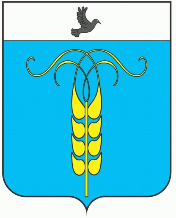 РЕШЕНИЕСОВЕТА ГРАЧЕВСКОГО МУНИЦИПАЛЬНОГО ОКРУГАСТАВРОПОЛЬСКОГО КРАЯ21 апреля 2022 года                           с. Грачевка                                          № 33Об отчете главы Грачевского муниципального округаСтавропольского края о результатах деятельности администрации Грачевского муниципального округа Ставропольского краяза 2021 годВ соответствии с Федеральным законом от 6 октября 2003 года                       № 131-ФЗ «Об общих принципах организации местного самоуправления в Российской Федерации», Уставом Грачевского муниципального округа Ставропольского края Совет Грачевского муниципального округа Ставропольского краяРЕШИЛ:1. Отчет главы Грачевского муниципального округа Ставропольского края о результатах деятельности администрации Грачевского муниципального округа Ставропольского края за 2021 год принять к сведению.2. Признать деятельность администрации Грачевского муниципального округа Ставропольского края за 2021 год удовлетворительной.3. Отчет главы Грачевского муниципального округа Ставропольского края о результатах деятельности администрации Грачевского муниципального округа Ставропольского края за 2021 год разместить на официальном сайте администрации Грачевского муниципального округа Ставропольского края в информационно-телекоммуникационной сети Интернет. 4. Настоящее решение вступает в силу со дня его официального обнародования.Председатель Совета Грачевского муниципального округа Ставропольского края                                                          С.Ф.СотниковГлава Грачевского муниципального округаСтавропольского края                                                                      С.Л.Филичкин 